CARLISLE, INDIANACorizon Health- Waubash Valley Correctional Facility (Revised ’16)
       Contact: Bradley Huffey, Ph.D., HSPP	Psychologist/Training DirectorAddress: 6908 S. Old US Highway 41	 P.O. Box 500	  Carlisle, IN. 47838-0500Phone: (815) 398-5050, ext. 3168Fax: (815) 398-2045Email: BHuffey@idoc.IN.gov Website: www.corizonhealth.comPopulations Served: Male inmatesMental Health Issues: ***Please see Corizon Health information at end of list.CENTRALIACommunity Resource Center (Revised ’15)
       Contact: Aaron Davis, Clinical DirectorAddress: 904 E. Martin Luther King Drive	 Centralia, IL. 62801Phone: (618) 533-1391Fax: (618) 533-0012Email: adavis@crconline.info Website: facebook.com/crcforbehaviorlahealthPopulations Served: Outpatient, inpatient, adolescent, children, minorities, adult, family groupMental Health Issues: Sexual abuse, depression, anxiety, substance abuse, psychotic disorders, adjustment disorders, relationship issuesCHAMPAIGN/URBANACampion Barrow and Associates (Revised ’16)
       Contact: Dr.  Thomas Campion, PhDAddress: 2110 Clearlake Blvd., Suite 202	   Champaign, IL. 61822Phone: (217) 356-9922 or (800) 292-3399Email: info@campionbarrow.com Website: http://www.campionbarrow.comPopulations Served: Public safety personnel and faith-based/not-for-profit organizationsMental Health Issues: Provided care and consultation to police and fire departments, as well as faith-based/not-for-profit organizations with psychological evaluations and counselingCarle Clinic (No update available)
       Contact: Pam WarrenAddress:  South 6th	   602 W. University St.	   Urbana, IL. 61801Phone: 217-383-3442Champaign County Head Start (No update available)
       Contact: Lynn WatsonAddress: 1776 E. Washington	   Urbana, IL. 61802Phone: (217) 819-4103Email: lwatson@ccrpc.org Website: www.ccrpc.org **Spanish speaking is a plus. Students will work with the majority of their time with children 3 months-5 years, but will also see 2-3 adults per semester.***
Champaign County Juvenile Detention Center (Revised ’16)       Contact: Connie Kaiser, SuperintendentAddress:  400 Art Bartell Rd.	    Urbana, IL. 61802Phone: (217) 384-3780Email: melmore@co.champaign.il.us (Marla Elmore- for questions or information) and ckaiser@co.champaign.il.us (Connie Kaiser- for submitting resumes)
The Center for Youth and Family Solutions (No update available)
       Contact: Mark CombsAddress: 1315 Curt Dr.	   Champaign, IL. 61821Phone:  (217) 352-5179Crisis Nursery (Revised ’15)
       Contact: Constance Stark, MS,RD, M.Ed., LBN, LCPCAddress: 1309 W. Hill	   Urbana, IL. 61802Mailing Address: Carle Physician Group Psychology		   1818 E. Windsor Rd.		   Urbana, IL. 61802Phone: (217) 326-1344Cunningham Children’s Home (Revised ’16)
       Contact: Altovise LeShoureAddress: 1301 N. Cunningham	   Urbana, IL. 61802Phone: (217) 367-3728Fax: (217) 367-5915Email: aleshoure@cunninghamhome.org Website: www.cunninghamhome.org Populations Served: Residential, individual, group, family, children, adolescent, and minoritesMental Health Issues: Sexual abuse, depression, anxiety, psychotic disorders, adjustment disorders, and relationship issues** Applicants must submit a cover letter and resume to Altovise LeShoure.Family Service of Champaign County (No update available)
       Contact: Annie ClayAddress:  405 S. State Street	    Champaign, IL. 61820Phone: (217) 352-0099Fax: (217) 352-9512Email: info@familyservicecc.orgWebsite: www.famservcc.orgPopulations Served: Individual and adultMental Health Issues: Sexual abuse, depression, anxiety, adjustment disorders, and relationship issuesFamily Service- Senior Resource Center (Revised ’15)
       Contact: Pat Babich-SmithAddress: 405 S. State Street	  Champaign, IL. 61820Phone: (217) 352-5100Fax:  (217) 352-1910Email:  pbsmith@fmailyservicecc.org Website: www.famservcc.orgPopulations Served: Outpatient, inpatient, and elderlyMental Health Issues: Depression, anxiety and advocacyElliott Counseling Group (Revised ’16)
       Contact: Sandra, LCSWAddress: 309 W. Clark Street	  Champaign, IL. 61820Phone: (217) 398-9066Email: Sandra.a@ecgstaff.com Website: http://elliottcounselinggroup.com/ Populations Served: All populationsMental Health Issues: All mental health issuesMental Health Center of Champaign County- Community Elements (Revised ’16)
       Contact: Donna Sands (HR)Address: 1801 Fox Dr.	   Champaign, IL. 61820Phone: (217) 398-8080Fax: (217) 398-0172Email: dsands@communityelements.org Website: http://communityelements.org/ Served: Outpatient, individual, group, family, adolescent, children, adults, and minoritiesMental Health Issues: Sexual abuse, depression, anxiety, spiritual issues, adjustment disorders, relationship issues and personality disorders** Rather than receive phone calls, they prefer applicants go through the website.**In order to be accepted as a practicum student, the student needs to also stay for the internship due to the level of intense training and orientation needed on this team.The Pavilion (Revised ’15)     
       Contact: Joey KingAddress: 809 W. Church St.	  Champaign, IL. 61820Phone: (217) 373-1820Fax: (217) 373-1884Email: joseph.king2@uhsinc.com Website: www.pavilionhospital.comPopulations Served: Residential, children, individual, group counselingMental Health Issues: Sexual abuse, depression, anxiety, substance abuse, spiritual issues, eating disorders, psychotic disorders, adjustment disorders, and relationship issuesPrairie Center Health Systems (No update available)      
       Contact: Marlys BuelowAddress: 122 W. Hill St.	  Champaign, IL. 61820Phone: (217) 356-7576Fax:  (217) 356-6571Email: mbuelow@prairie-center.com Website:  http://www.prairie-center.com/ Populations Served: Residential, inpatient, group, family, adults, and minoritiesMental Health Issues: Depression, anxiety, substance abuse, spiritual issues, and relationship issuesPrairie Center Health Systems, Inc. (Revised ’15)Contact: Gail Raney, COOAddress:  718 Killarney	   Urbana, IL. 61801Phone: (217) 693-3081Fax: (217) 239-1129Email: graney@prairie-center.com Website: http://www.prairie-center.com/ Populations Served: Outpatient, individual, adolescent, minorities, adult, and groupMental Health Issues: Substance abusePresence Covenant Medical Center, Behavioral Health (Revised ’16)
       Contact: Cymi Nappe, LCSWAddress: 1400 W. Park St.	   Urbana, IL. 61801Phone:  (217) 337-2130Email: Cymi.Nappe@PresenceHealth.org   Website: www.provena.org/covenant/BehavioralHealthPopulations Served: Inpatient, minorities, adult, individual, groupMental Health Issues: Acute depression, bipolar mania, psychosis, schizophrenia, suicide**Applications are due early, so be sure to double check the deadline and required materials (References, TB Test, etc.)!!**
University of Illinois Counseling Center (Revised ’16)
       Contact: Dr. Theresa Benson Address: 610 E. John St.	   206 Student Services Building 	   Champaign, IL. 61820Phone: (217) 333-3704Fax:  (217) 244-9645Email: tmb67@illinois.edu 
Deadline: Friday, February 23rd at 5:00pm Website: http://counselingcenter.illinois.edu	-> Training -> Graduate therapy practicum programPopulations Served: Individual, adolescent, minorities, adult, group, high international student populationMental Health Issues: Sexual abuse, depression, anxiety, substance abuse, spiritual issues, eating disorders, adjustment disorders, relationship issues, academic stressors, identity concerns, trauma, ADHD/LD/cognitive disability, self-injury/suicidal ideation***Applicants must receive two letters of recommendation and approval from the Intern Coordinatior, Dr. Leitschuh before the application can be submitted.***Application: file:///F:/GA/Dr.%20Leitschuh's%20Stuff/Internship/Practicum%20Application%20Updated%20Spring%202018-UofI.pdffile:///F:/GA/Dr.%20Leitschuh's%20Stuff/Internship/Supplemental%20Materials%20for%20UIUC%20Counseling%20Center%20Site%20Information%20Form.....pdfCHARLESTONAbbcon Counseling (Revised ’15)
       Contact: Ashley Epperson (Owner); Amy M. Hughes (Supervisor)Address: 603 Monroe Street	   Charleston, IL. 61920Phone: (217) 345-3156Fax: (217) 345-3157Email: oldsmobileamy84@gmail.com Website: abbconcounseling.comPopulations Served: Outpatient, individual, minorities, adult, and groupMental Health Issues: Substance abuse, anger managementCentral East Alcoholism & Drug Council (CEAD) (Revised ’15)
       Contact: Teressa PerdieuAddress: 635 Division St.	   P.O. Box 532	  Charleston, IL. 61920Phone: (217) 348-8108Fax: (217) 348-6794Email: tmpcead@hotmail.com Website: www.ceadcouncil.orgPopulations Served: Residential, outpatient, individual, adolescent, children, minorities, adult, family, group, womenMental Health Issues: Substance abuseCharis Christian Academy 
       Contact: Vivian SkelleyAddress: 7700 N Co Rd. 1200E	   Charleston, IL. 61920Phone: (217) 294-6028Email: vivianskelley@yahoo.comWebsite: http://www.charischristianacademy.org/.   Populations Served: Individual, Children, Group, and AdolescentsMental Health Issues: Anxiety, Depression, Eating Disorders, Spiritual Issues, and Adjustment Disorders.EIU Counseling Center (Revised ’15)
       Contact: Brad CoffeyAddress: Human Services Building	   600 Lincoln Ave.	   Charleston, IL. 61920Phone: (217) 581-3413Fax: (217) 581-5980Email: lpwilson@eiu.edu Populations Served: Outpatient, individual, group, couples Mental Health Issues: Sexual abuse, depression, anxiety, substance abuse, eating disorders, psychotic disorders, adjustment disorders, and relationship issues***Applicants must receive a recommendation from their Practicum Instructor and approval from the Intern Coordinator, Dr. Leitschuh.******Applications are due early spring semester, so be sure to double check the deadline and required materials!!***Application:file:///F:/GA/Dr.%20Leitschuh's%20Stuff/Internship/Internship_Application%20Updated%20(2018).pdfOne Hope United (Revised ’15)
       Contact: Heather Kelly or Amy OvermeyerAddress: 701 Monroe Avenue	   Charleston, IL. 61920Phone: (217) 348-6554Fax:  (217) 345-4611Email: hkelly@onehopeunited.org or aovermeyer@onehopeunited.org Website: onehopeunited.orgPopulations Served: Outpatient, outpatient- in home, individual, adolescent, children, minorities, adult, family, groupMental Health Issues: Sexual abuse, depression, anxiety, substance abuse, spiritual issues, eating disorders, psychotic disorders, adjustment disorders, relationship issues, trauma related to above and placement charges
SACIS (Revised ’16)
       Contact: Erin WaltersAddress: 1505 18th Street, Suite 2	   Charleston, IL. 61920Phone: (217) 348-5033Fax:  (217) 348-5051Email: sacisch@consolidated.net Website: http://www.sacis.org/ Populations Served: Outpatient, individual, group, adolescents, children, minorities, adults, and familyMental Health Issues: Sexual abuse**Only people who have already taken the SACIS voluntary training program are eligible for internships. Taping of sessions is not allowed due to state confidentiality laws.TRIO- EIU (No update available)
       Contact: Maggie BurkheadAddress: 3016 Ninth Street	   Charleston, IL. 61920Phone: (217) 581-7849Website: http://www.eiu.edu/~eiutrio/Populations Served: Undergraduate studentsMental Health Issues: VariesDANVILLECatholic Social Services Diocese of Peoria (No update available)
       Contact: Mark CombsAddress: 102 N. Robinson	   Danville, IL. 61832Phone:  (217) 443-1772Fax:  (217) 443-1710Email: mcombs@ccdop.org	 Website: http://www.ccdop.org/Populations Served: Outpatient, individual, group, adolescents, children, minorities, adults and familyMental Health Issues: Sexual abuse, depression, anxiety, substance abuse, spiritual issues, psychotic disorders, adjustment disorders, relationship issues, child abuseMichael Remole (Revised ’15)
       Contact: Michael RemoleAddress: Phone:  (419) 204-7128
Area Base: Covers all of Champaign County and Vermillion County. He works primarily in home-based therapy and he also conducts Equestrian Therapy in Potomac, IL.Crosspoint Human Services (Revised ’15)
       Contact: Michelle NelsonAddress: 210 Ave. C	   Danville, IL. 61832Phone:  (217) 442-3200Fax:  (217) 442-7460Email: mtutwiler@crosspointhumanservices.org Website: Populations Served: Outpatient, Psychosocial Rehab, individual, adolescents, children, minorities, adults, family, and groupMental Health Issues: Sexual abuse, depression, anxiety, eating disorders, psychotic disorders, adjustment disorders, relationship issuesPrairie Center (No update available)
       Contact: Susan Perkins, Clinical DirectorAddress:  128 N. Vermillion Street	   Danville, IL. 61832Phone: (217) 447-4500Fax:  (217) 443-6613Email: sparkins@mail.prairie-center.com Website: www.prairie-center.orgPopulations Served: Outpatient, youth, adults and families dealing with substance abuse and addictionMental Health Issues: Substance abuse and addictionDECATUR Heritage Behavioral Health Center (No update available)
       Contact: Timothy F. Macken & Elizabeth McGarryAddress: 151 N. Main St.	   Decatur, IL. 62522Phone: (217) 420-4799Website: http://www.heritagenet.org/ Populations Served: Outpatient, inpatient, adolescent, children, minorities, adult, family groupMental Health Issues: Sexual abuse, depression, anxiety, substance abuse, psychotic disorders, adjustment disorders, relationship issuesMillikin University (Revised ’16)
       Contact: Kevin GrahamAddress:  1184 W. Main St.	   Decatur, IL. 62522Phone: (217) 425-4663Fax: (217) 362-6497Email: kgraham@millikin.edu Website: http://www.millikin.edu/Populations Served: Outpatient, individuals, groups (in partnership with St. Mary’s Hospital, students, minoritiesMental Health Issues: Sexual abuse, depression, anxiety, substance abuse, spiritual issues, eating disorders, adjustment disorders, relationship issues, family issuesPleasant Counseling (Revised ’15)
       Contact: Diane PleasantAddress: 303 E. Wood St.	   Decatur, IL. 62522Phone: (217) 422-6908Fax: (217) 422-7103Email: pleasantcounseling@yahoo.org Website: pleasantcounseling.comPopulations Served: Outpatient, individual, adolescents, children, minorities, adults, family, and groupMental Health Issues: Sexual abuse, depression, anxiety, substance abuse, spiritual issues, psychotic disorders, adjustment disorders, relationship issuesSt. Mary’s Hospital (No update available)
       Contact: Steve RathnowAddress: 1800 E. Lake Shore Dr.	   Decatur, IL. 62522Phone:  (217) 464-2408 or (217) 464-2140Website: http://www.stmarys-hospital.comPopulations Served: Residential and outpatient, individual, group, family, children, adolescents, adults, and minoritiesMental Health Issues: Sexual abuse, depression, anxiety, substance abuse, psychotic disorders, adjustment disorders, relationship issuesEFFINGHAMDiel Counseling (Revised ’15)
       Contact: Patricia DielAddress: 444 S. Willow	   Effingham, IL. 62401Phone:  (217) 347-7384Fax: (217) 347-0617Email: patricia@dielcounseling.com Website: www.dielcounseling.comPopulations Served: Outpatient, individual, adolescents, children, minorities, adults, family, groupMental Health Issues: Depression, anxiety, substance abuse, relationship issues, behavioral/mental health, DUIFresh Start Treatment Learning Center (TLC) (Revised ’15)
       Contact: Emily Schall or Audra ThompsonAddress: 215 N. 1st Street	   Effingham, IL. 62401Phone: (217) 342-6161Fax:  (217) 342-6160Email: eschall@eiase.com Website: www.eiase.comPopulations Served: School, individual, adolescents, children, groupMental Health Issues: Sexual abuse, depression, anxiety, substance abuse, psychotic disorders, adjustment disorders, relationship issuesHeartland Human Services (Revised ’15)
       Contact: Debbie OrrAddress: 1200 N. 4th St.	   Effingham, IL. 62401Phone: (217) 347-7179 ext. 1017Fax: (217) 342-6971Email: dorr@heartlandhs.org Website: www.heartlandhs.orgPopulations Served: Residential, outpatient, individual, adolescents, children, minorities, adults, family, groupMental Health Issues: Sexual abuse, depression, anxiety, hospice, substance abuse, eating disorders, psychotic disorders, adjustment disorders, relationship issues, VAOne Hope United (Revised ’15)
       Contact: Jenna TedrickAddress: 1901 S. 4th St. Ste. 213	   Effingham, IL. 62401Phone: (217) 347-5880Fax:  (217) 347-5897Email: jtedrick@onehopeunited.org Website: www.onehopeunited.orgPopulations Served: Community based, individual, adolescents, children, minorities, familyMental Health Issues: Sexual abuse, depression, anxiety, substance abuse, eating disorders, psychotic disorders, adjustment disorders, relationship issues, psychiatric crisisHUMBOLDTHumboldt Treatment and Learning  Center H-TLC, Eastern Illinois Area of Special Ed. (EIASE) (Revised ’15)
       Contact: David Logsdon, PrincipalAddress:  306 Adams	    P.O. Box 97	    Humboldt, IL. 61931Phone: (217) 856-2223 ext. 2233Fax: (217) 856-2234Email: dlogsdon@eiase.comWebsite: www.eiase.comPopulations Served: Adolescents and childrenMental Health Issues: Sexual abuse, depression, adjustment disorders, emotional disturbance**This is a self-contained day school for students in grades K-12 with a diagnosis of emotional disturbance or other health impairment. We currently have 75 students.KANKAKEERiverside Hospital (No update available)
       Contact: Carolyn DomontAddress: 350 W. Wall Street	   Kankakee, IL. 60901Phone: (815) 933-1671Website: www.riversidehealthcare.org   Populations Served: Outpatient, individual, adolescent, children, minorities, adultsKANSASKansas Treatment & Learning Center (TLC) (No update available)
       Contact: Terry TriggAddress: P.O. Box 259	   Kansas, IL. 61933Phone: (217) 948-5751Fax: (217) 948-5752Website: www.eiase.com Populations Served: StudentsMental Health Issues: VariesMATTOONFirst United Methodist Church (Revised ’15)
       Contact: Tamara YoungAddress:  1601 Charleston Ave.	   Mattoon, IL. 61938Phone:  (217) 235-5676Fax: (217) 235-5668Email: tammie.young@mattoonfirst.com Website: www.mattoonfirst.comPopulations Served: Outpatient, religious, individual, adolescents, children, minorities, adults, family, groupMental Health Issues: Sexual abuse, depression, anxiety, substance abuse, spiritual issues, eating disorders, psychotic disorders, adjustment disorders, relationship issues***Must have church background with ability to utilize Biblical principles in the health process with a desire to go into spiritual based therapy setting.LifeLinks Mental Health (Revised ’15)
       Contact: Mandy ButeAddress: 750 Broadway Ave. East	   Mattoon, IL. 61938Phone: (217) 238-5700Fax:  (217) 238-5769Email: mbute@lifelinksinc.org Website: www.lifelinksinc.orgPopulations Served: Outpatient, SASS, PSR, residential (for GA only), individual, adolescents, children, minorities, adults, family, groupMental Health Issues: Sexual abuse, depression, anxiety, substance abuse, eating disorders, psychotic disorders, adjustment disorders, relationship issues***Please complete intern application on the website located in the Employment Section, underneath “A Great Place to Intern”. ***Be sure to check for early deadlines!!Lincolnland Hospice of SBLHC (Revised ’15)
       Contact: Dawn MackeAddress: 1004 Health Ctr. Dr., Ste 202	   Mattoon, IL. 61938Phone: (800) 454-4055Fax: (217) 348-6525Email: dmacke@sblhs.org Website: Populations Served: Outpatient, individual, adolescents, children, minorities, adults, family, groupMental Health Issues: Depression, anxiety, hospice, substance abuse, spiritual issues, griefPathways and Adult Ed. (Revised’ 16)
       Contact: Dirk MufflerAddress: 305 Richmond Ave. E	   Mattoon, IL.  Phone:  (217) 238-8383Fax:  (217) 235-2228Email: dmuffler@lakelandcollege.edu Website: http://www.lakeland.cc.il.us/as/alt/ Populations Served: With respect to Pathways, the alternative high school, they serve students 15-21 years of age. Adult Ed. serves students 17+.Mental Health Issues: Students may have mental health issues that arise, but that isn’t necessarily the design of the program.MONTICELLOPiatt Co. Mental Health Center (No update available)
       Contact: David BowmanAddress: 1921 N. Market St.	   Monticello, IL. 61856 Phone:  (217) 762-5371Website: http://www.piattmhc.org/ Populations Served: Children, adults, familiesMental Health Issues: VariesNEWTONJasper County Health Department (Revised ’15)
       Contact: Jeannie JohnsonAddress: 106 E. Edwards St.	   Newton, IL. 62448Phone: (618) 783-4154Fax: (618) 783-2339Email: jjohnson@jasperhealth.org Website: www.jasperhealth.orgPopulations Served: Outpatient, individual, adolescents, children, minorities, adults, family, groupMental Health Issues: Sexual abuse, depression, anxiety, substance abuse, spiritual issues, eating disorders, psychotic disorders, adjustment disorders, relationship issues, DUI/Risk Education, divorcing parents**Some knowledge of Medicaid rules/documentation is helpfulNORMALHeartland Community College (No update available)
       Contact: Faye Freeman-SmithacAddress: 1500 W. Raab Rd.	   Normal, IL. 61761Phone:  (309) 268-8419 
Website: http://www.heartland.edu/counseling/ 
Populations Served: College StudentsPARISHRC (Revised ’15)
       Contact: Johanna Westin, LCSWAddress: 118 E. Court St.	   Paris, IL. 6194Phone: (217) 465-4118 ext. 231Fax: (217) 463-1899Email: johanna.westin@hrcec.org Website: hrcec.orgPopulations Served: Outpatient, individual, adolescents, children, minorities, adults, family, groupMental Health Issues: Sexual abuse, depression, anxiety, substance abuse, spiritual issues, eating disorders, psychotic disorders, adjustment disorders, relationship issues**We also have Recovery Support Staff and Individual Placement and Support (job/employment services) which offer a more holistic approach to services.RANTOULLincoln’s Challenge Academy (Revised ’16)
       Contact: Joanna LewisAddress: 205 Dodge Ave.	   Rantoul, IL. 63186Phone: 217-892-1348Fax: (217) 892-1383Email: joanna.b.lewis.ctr@mail.milWebsite: www.lincolnschallenge.orgPopulations Served: Residential, individual, adolescents, children, minorities, family groupMental Health Issues: Sexual abuse, depression, anxiety, substance abuse, spiritual issues, eating disorders, adjustment disorders, relationship issuesSALEMTherapeutic, Education, and Career Services, INC. (Revised ’16)Contact: Elizabeth MortsfieldAddress: 600 E. Main Street   Salem, IL. 62881 Phone: (618) 740-0726 Fax: (618) 740-0727Email: yourtimetothrive@gmail.com Website: http://www.yourtimetothrive.org/ Populations Served: Adults, ChildrenMental Health Issues: Borderline, trauma, anxiety/depression****Intern requirements:  Must be willing to work with families, individuals, adults, and children; must be interested in being hired full time after internship; must be willing to do additional training in EMDR, equine therapy, and Neurofeedback; must enjoy animals (cats, dogs, and horses, etc.) -- Interns are not required to have their own therapy animal;  must be willing to work in both the Salem (Wednesday, Friday) and Vandalia(Monday, Tuesday, Thursday) offices; must fit well with the practice; must be willing to work weekends; must be interested in working at a family friendly practice. SULLIVANMoultrie County Counseling Center (Revised ’15)
       Contact: Aimee CraskAddress: 12 W. Harrison	   Sullivan, IL. 61951Phone: (217) 728-4358Fax: (217) 728-2270Email: aimeecrask@moultriecounseling.org Website: http://www.moultriecounseling.org/index.html Populations Served: Outpatient, individual, adolescents, children, minorities, adults, family, groupMental Health Issues: Depression, anxiety, eating disorders, psychotic disorders, adjustment disorders, relationship issuesTERRE HAUTE, INDIANAHamilton Center, Inc. Inpatient Unit (Revised ’15)
       Contact: Marybeth Doughtery or Emily OwensAddress: 620 8th Ave.	   Terre Haute, IN. 47804Phone: Human Resources (812) 231-8216Email: MDOUGHER@HamiltonCenter.org or EOWENS@HamiltonCenter.org Website: www.hamiltoncenter.orgPopulations Served: Inpatient, individual, group, adultsMental Health Issues: Depression, anxiety, bipolar, schizophrenia, substance use detoxTUSCOLADouglas County Mental Health (Revised ’15)
       Contact: Lauren ChristinaAddress: 114 W. Houghton St.	   Tuscola, IL. 61953Phone: (217) 253-4731Fax: (217) 253-4733Email: lauren.christina@douglascountyil.comWebsite: www.douglascountyil.com    ->click on mental healthPopulations Served: Outpatient, individual, adolescents, children, minorities, adults, family, groupMental Health Issues: Sexual abuse, depression, anxiety, substance abuse, spiritual issues, psychotic disorders, adjustment disorders, relationship issuesVANDALIATherapeutic, Education, and Career Services, INC. (Revised ’16)Contact: Evonne Stephenson, LCPC, Clinical DirectorAddress: 427 W. Orchard St., Suite E   Vandalia, IL. 62471 Phone: (618) 283-2222 Fax: (618) 283-2222Email: yourtimetothrive@gmail.com	Website: www.yourtimetothrive.orgPopulations Served: Adults, ChildrenMental Health Issues: Borderline, trauma, anxiety/depression****Intern requirements:  Must be willing to work with families, individuals, adults, and children; must be interested in being hired full time after internship; must be willing to do additional training in EMDR, equine therapy, and Neurofeedback; must enjoy animals (cats, dogs, and horses, etc.) -- Interns are not required to have their own therapy animal;  must be willing to work in both the Salem (Wednesday, Friday) and Vandalia(Monday, Tuesday, Thursday) offices; must fit well with the practice; must be willing to work weekends; must be interested in working at a family friendly practice. Master’s Level Intern in Counseling or Social Work with Corizon Health at Wabash Valley Correctional Facility: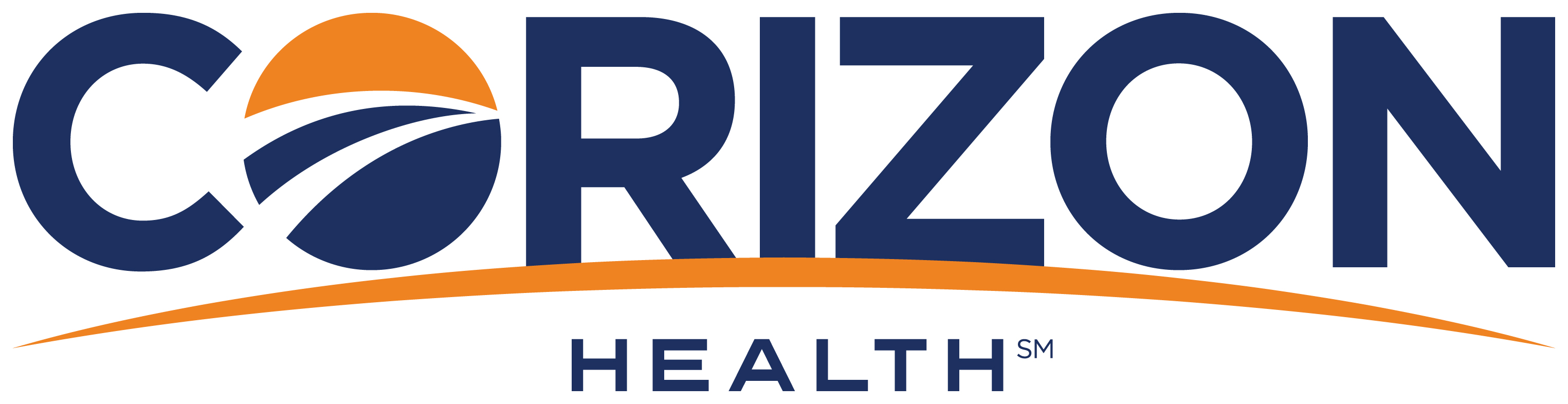 Corizon Health has the contract to provide medical and mental health services for the Indiana Department of Corrections (IDOC). The Master’s level intern is technically a “volunteer” for the Indiana Department of Corrections at Wabash Valley Correctional Facility (WVCF), but would be clinically supervised by appropriately credentialed Corizon Health mental health staff.

Wabash Valley Correctional Facility is a maximum security men’s prison with approximately 2,200 offenders. We have a very progressive and supportive mental health team. We have a mutually supportive and respected relationship with both custody and re-entry correctional professionals and work together closely as a multi-disciplinary team.The mental health team at Wabash Valley Correctional Facility has an emerging culture of training and frequently have several levels of training going on at the same time within our mental health staff/team including postdoctoral psychologist(s), doctoral interns, doctoral externs/practicum students, Master’s level interns in counseling and/or social work, and undergraduate interns in psychology, human services, and/or social work. We have close to 700 offenders on our mental health roster, which makes us one of the largest psychiatric facilities in the state of Indiana. Master’s students have an opportunity to work with a wide variety of diverse clients with diverse (and frequently complicated/traumatic) backgrounds. The student will have opportunity to work with basically any adult disorder that could be found in the DSM-5. We train and certify most of our full-time mental health staff in Moral Recognition Therapy (MRT), an evidence-based treatment program for Antisocial Personality Disorder and Substance Abuse. While leaders of these groups must have the 32-hour facilitator certification in MRT, it is allowed for those in training, such as interns, to be co-leaders of such groups, which would be a very valuable experience for a Master’s intern. Master’s students will be exposed to working on a multi-disciplinary team with seriously mentally ill offenders. Formal supervision will be provided at least one hour per week, most likely by one of our psychology doctoral interns as part of their Association of Psychology Postdoctoral and Internship Centers (APPIC) member internship training program. Social work interns will receive an additional hour from a licensed clinical social worker. The doctoral interns are supervised by doctoral level clinical and/or counseling psychologists with the Health Service Provider in Psychology endorsement, at least four hours per week. One hour of that supervision is focused on supervision of the supervision they provide to the Master’s level intern. The Master’s level intern may also attend weekly didactic presentations, as their schedule permits. These training opportunities are designed for the doctoral interns and cover a variety of topics related to becoming an independent practicing clinician in the mental health field. Generally our primary psychiatric mental health team staffing meeting occurs each week on Wednesday. If possible, it would be a beneficial training experience to be able to attend this meeting. However, if that does not work for the Master’s intern schedule, the supervisor can present his/her cases during that time, as needed.We employ over twenty mental health professionals at our facility. We are very committed to training and recognize the importance of approaching the internship experience from a developmental perspective to help interns grow in their clinical skills and professionalism. 